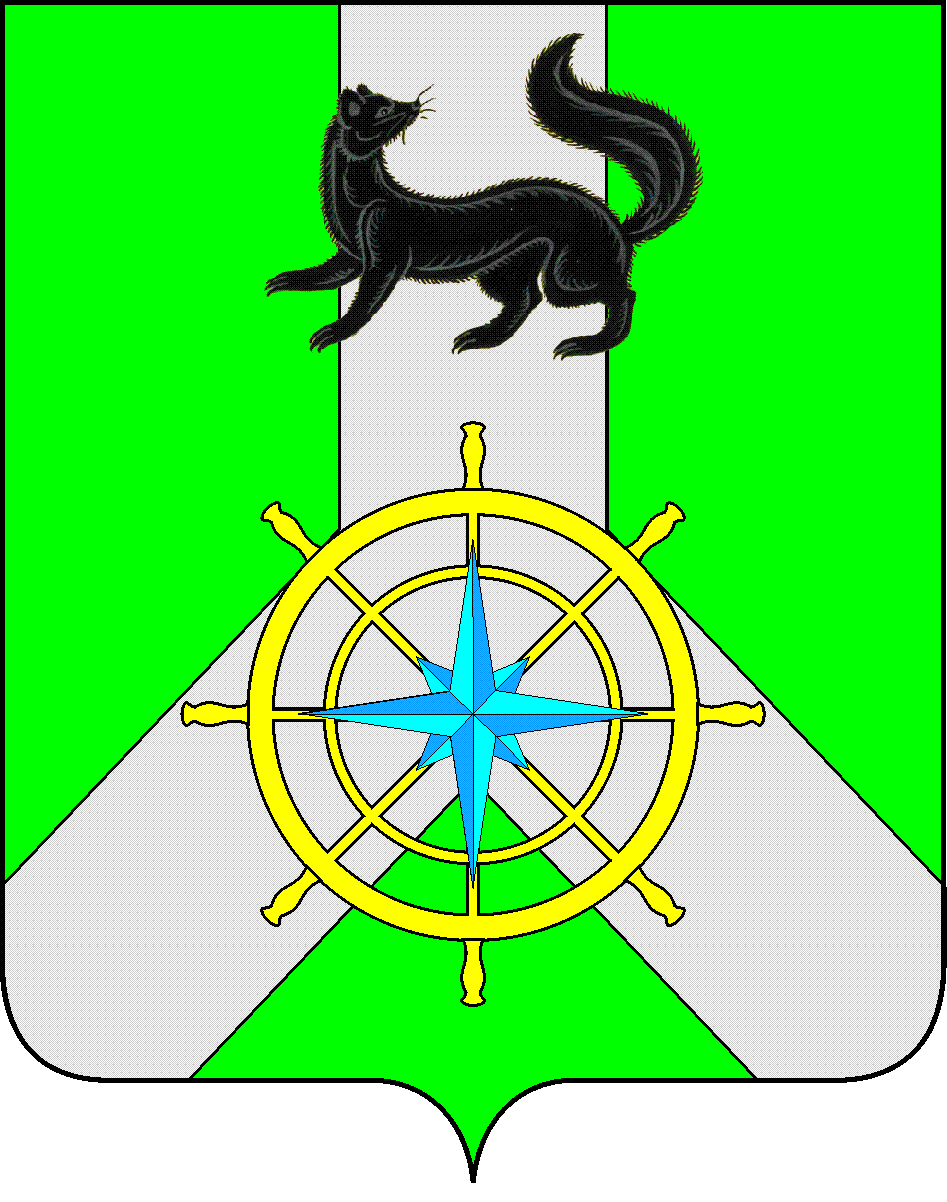 Р О С С И Й С К А Я  Ф Е Д Е Р А Ц И ЯИ Р К У Т С К А Я  О Б Л А С Т ЬК И Р Е Н С К И Й   М У Н И Ц И П А Л Ь Н Ы Й   Р А Й О НД У М А РЕШЕНИЕ №75/7В соответствии со ст.ст.15, 187 Бюджетного Кодекса Российской Федерации, ст. ст. 15, 52 Федерального Закона от 06.10.2003 года № 131-ФЗ «Об общих принципах организации местного самоуправления в Российской Федерации», ст. 21 Положения о бюджетном процессе в муниципальном образовании Киренский район, утвержденного Решением Думы Киренского района от 30.05.2014 г. № 33/5, руководствуясь ст.25,54 Устава муниципального образования Киренский район,ДУМА РЕШИЛА:Пункт 1 статьи  1 изложить в следующей редакции: Утвердить основные характеристики бюджета муниципального образования Киренский район (далее муниципального района) на 2020 год: 	- Общий объем доходов  бюджета муниципального  района в сумме – 1053574,8  тыс. руб., в том числе безвозмездные перечисления в сумме – 647069,9  тыс. руб., из них  объем межбюджетных трансфертов из областного  и федерального бюджета –      642182,5 тыс. руб., объем  межбюджетных трансфертов из бюджетов поселений – 4887,4  т.р.                                                                                                                  - Общий объем расходов бюджета в сумме –  1098068,5 тыс. руб.  -  Размер дефицита бюджета муниципального района в сумме –  11261,1 тыс. руб., или   3,6% утвержденного общего объема доходов без учета утвержденного объема безвозмездных поступлений и поступлений налоговых доходов по дополнительным нормативам отчислений. Увеличить размер дефицита бюджета муниципального района за счет снижения остатков средств на счетах по учету средств местного бюджета по состоянию на 01.01.2020 года в сумме 33232,67 тыс. рублей. Общий объем размера дефицита бюджета муниципального района установить 44493,75 тыс. рублей.Направить на покрытие дефицита бюджета поступления из источников  внутреннего финансирования дефицита бюджета в соответствии с приложением №1 к данному  решению.Пункт 1 Статьи 4 изложить в следующей редакции:Утвердить перечень главных администраторов доходов бюджета МО Киренский район- органов местного самоуправления   муниципального образования Киренский район согласно приложению номер 6  к настоящему Решению.Статью 5 изложить в следующей редакции:Утвердить  объем  межбюджетных трансфертов, прогнозируемых к получению из  других бюджетов бюджетной системы Российской Федерации в 2020 году в сумме - 647069,9тыс. руб., в 2021 году - 639 264,1 тыс.руб., в 2022 году - 626 181,1 тыс.руб., в соответствии с приложениями №№8,9 к данному решению.Статью 6 изложить в следующей редакции:Утвердить распределение  бюджетных ассигнований по разделам  и подразделам классификации расходов бюджетов  Российской Федерации  на 2020 год и плановый период в соответствии с приложением №10 к данному решению.Утвердить распределение бюджетных ассигнований на 2020 год и плановый период по целевым статьям (муниципальным программам и непрограммным направлениям деятельности), группам (группам и подгруппам) видам расходов, разделам, подразделам классификации расходов  бюджетов  Российской Федерации, в соответствии с приложением  №12 к данному решению.Утвердить ведомственную структуру расходов  бюджета на 2020 год и плановый период согласно приложениям номер 14 к настоящему Решению.Статью 9 изложить в следующей редакции:Утвердить  объем бюджетных ассигнований на финансовое обеспечение реализации муниципальных программ  на 2020 год и плановый период в соответствии с приложением №20 к данному решению.Статью 28 изложить в следующей редакции:Установить, что из бюджета МО Киренский район бюджетам поселений предоставляются следующие  иные межбюджетные трансферты на решение вопросов местного значения городских и сельских поселений Киренского муниципального района: -  создание условий для массового отдыха жителей поселения и организация обустройства мест массового отдыха населения, включая обеспечение свободного доступа граждан к водным объектам общего пользования и их береговым полосам.- на восстановление мемориальных сооружений и объектов, увековечивающих память погибших при защите Отечества за счет иных межбюджетных трансфертов из областного бюджета.Распределение иных межбюджетных трансфертов определено приложением №36 к данному решению.Решение подлежит официальному опубликованию в газете «Ленские зори» и размещению на официальном сайте администрации Киренского муниципального района www.kirenskrn.irkobl.ru в разделе «Дума Киренского района».Решение вступает в действие со дня официального опубликования (обнародования).ПредседательДумы Киренского муниципального района				О.Н.АксаментоваМэрКиренского муниципального района					К.В.Свистелин29 июня 2020 г.г. КиренскО внесении изменений в решение Думы Киренского муниципального района от 25 декабря 2019 года №26/7 «О бюджете муниципального образования Киренский район на 2020 год и плановый период 2021 и 2022 годов»